510621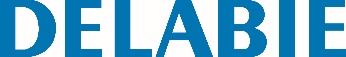 Сверхбыстрый сушитель для рук  SPEEDJET, с фильтрами и резервуаромАртикул: 510621 Технические характеристикиСушитель для рук SPEEDJET с пульсирующим в двух направлениях потоком воздуха,серый металлический.  Сверхбыстрый : сушка рук занимает от 10 до 18 секунд. Съемный сборник для воды, препятствующий попаданию воды на пол и на стены : простая чистка и уход. Кнопка Вкл/Выкл : простое обслуживание.  Антибактериальный воздушный фильтр и фильтр на основе активированного угля. Автоматический пуск при помощи инфракрасного детектора. . Умная техника : автоматическое прекращение подачи воздуха при убирании рук или через 18 секунд сушки. Жидкокристалический экран с инструкцией по использованию и автоматический режим ожидания. Размеры : 250 x 292 x 650 мм.  Вес : 11,4 кг. Тип мотора: бесщеточный неизнашиваемый. Экономия энергии : мощность 850 Вт. Без нагревателя. 220-240 В~ / 50-60 Гц.  Расход воздуха : 42 л/секунду. Скорость воздуха : 310 км/ч.  Уровень шума : 75-80 дБ.  Класс I, IP22.  Сертификация CE.  Гарантия 3 года.